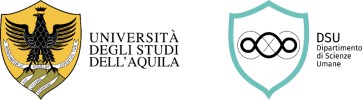 CAD di SERVIZIO SOCIALEAttestato di effettuazione TIROCINIO DIRETTOLM87SI ATTESTA CHELo/la studente 	matricola _________________(anno di immatricolazione:                          ) iscritto/a al C.D.S. in	 	curriculum:     □Assistente sociale specialista              □ Esperto/a nella progettazione delle politiche sociali ha regolarmente svolto, in presenza all’esterno dell’Ateneo (STA), l’attività di TIROCINIO DIRETTO, presso		dal _________________ al __________________per totali	ore.Si attesta, altresì, che il/la nominato/a ha svolto le attività indicate nel progetto formativo e di orientamento, dimostrando 	Si dichiara, inoltre, che l’attività sopra certificata ha consentito di maturare n. 	CFU (25 ore = 1 CFU). Firma del/della Tutor aziendale 	Data 	Firma per presa visione del/della tirocinante 	Data 	Firma del/della Tutor universitario/a 	Data 	Università degli studi dell’AquilaDipartimento di Scienze umaneUfficio programmazione offerta formativa dipartimentalee assicurazione della qualità	tel. + 39 0862 43 21 68V.le Nizza, 14 – 67100 L’Aquila	P. I. – C. F. 01021630668mail: dsu.uprodid@strutture.univq.it posta certificata: dsu@pec.univaq.it	http://scienzeumane.univaq.it/